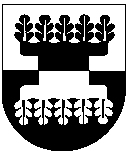 Šilalės rajono savivaldybės MERASpotvarkisDĖL ŠILALĖS RAJONO SAVIVALDYBĖS TARYBOS 3 POSĖDŽIO SUŠAUKIMO2023 m. gegužės 24 d. Nr. T3-57ŠilalėVadovaudamasis Lietuvos Respublikos vietos savivaldos įstatymo 17 straipsnio 9 dalimi, 27 straipsnio 2 dalies 4 punktu:1. Š a u k i u 2023 m. birželio 1 d. 9.00 val. Šilalės rajono savivaldybės posėdžių salėje Šilalės rajono savivaldybės tarybos 3 posėdį.2. T e i k i u Šilalės rajono savivaldybės tarybai svarstyti šiuos klausimus:2.1. Dėl Šilalės rajono savivaldybės administracijos struktūros patvirtinimo.Pranešėjas Andrius Jančauskas.2.2. Dėl didžiausio leistino valstybės tarnautojų ir darbuotojų, dirbančių pagal darbo sutartis ir gaunančių darbo užmokestį iš savivaldybės biudžeto, pareigybių skaičiaus patvirtinimo.Pranešėjas Andrius Jančauskas.2.3. Dėl pritarimo teikiamai Igno Gužauskio kandidatūrai į Šilalės rajono savivaldybės vicemero pareigas.Pranešėjas Tadas Bartkus.2.4. Dėl pritarimo teikiamai Jolantos Skrodenienės kandidatūrai į Šilalės rajono savivaldybės vicemero pareigas.Pranešėjas Tadas Bartkus.2.5. Dėl Šilalės rajono savivaldybės tarybos 2023 m. gegužės 11 d. sprendimo Nr. T1-108 „Dėl Šilalės rajono savivaldybės tarybos komitetų sudarymo“ pakeitimo.Pranešėjas Tadas Bartkus.2.6. Dėl Šilalės rajono savivaldybės tarybos Finansų, investicijų ir verslo komiteto pirmininko ir pirmininko pavaduotojo skyrimo.Pranešėjas Tadas Bartkus.2.7. Dėl atstovavimo Šilalės rajono savivaldybei Tauragės regiono plėtros tarybos visuotiniame dalyvių susirinkime.Pranešėjas Tadas Bartkus.2.8. Dėl Šilalės rajono savivaldybės tarybos narių delegavimo į Tauragės regiono plėtros tarybos kolegiją.Pranešėjas Tadas Bartkus.2.9. Dėl „Auksinės gilės“ atrankos komisijos sudarymo.Pranešėjas Tadas Bartkus.2.10. Dėl Šilalės rajono savivaldybės tarybos 2020 m. spalio 30 d. sprendimo Nr. T1-285 „Dėl viešosios įstaigos Šilalės rajono ligoninės stebėtojų tarybos sudarymo“ pakeitimo.Pranešėjas Andrius Jančauskas.2.11. Dėl Šilalės rajono savivaldybės tarybos sprendimų pripažinimo netekusiais galios.Pranešėjas Andrius Jančauskas.2.12. Dėl leidimo imti ilgalaikę paskolą investiciniams projektams finansuoti.Pranešėja Danguolė Vėlavičiutė.2.13. Dėl Šilalės rajono savivaldybės 2023 metų užimtumo didinimo programos patvirtinimo.Pranešėja Danguolė Vėlavičiutė.2.14. Dėl leidimo įsigyti tarnybinį lengvąjį automobilį.Pranešėja Danguolė Vėlavičiutė.2.15. Dėl keleivių vežimo vietinio (priemiestinio) reguliaraus susisiekimo maršrutais viešosios paslaugos teikimo.Pranešėja Reimunda Kibelienė.2.16. Dėl UAB „Šilalės knygynas“ akcijų išbraukimo iš Privatizavimo objektų sąrašo.Pranešėja Reimunda Kibelienė.2.17. Dėl valstybės turto perėmimo, įregistravimo Šilalės rajono savivaldybės nuosavybėn ir perdavimo valdyti, naudoti ir disponuoti juo patikėjimo teise Šilalės rajono savivaldybės administracijai (Nr. T25-96).Pranešėja Reimunda Kibelienė.2.18. Dėl valstybės turto perėmimo, įregistravimo Šilalės rajono savivaldybės nuosavybėn ir perdavimo valdyti, naudoti ir disponuoti juo patikėjimo teise Šilalės rajono savivaldybės administracijai (Nr. T25-112).Pranešėja Reimunda Kibelienė.2.19. Dėl pritarimo nekilnojamojo turto pirkimui savivaldybės nuosavybėn.Pranešėja Reimunda Kibelienė.2.20. Dėl savivaldybės turto perdavimo pagal panaudos sutartį.Pranešėja Reimunda Kibelienė.2.21. Dėl Viešame aukcione parduodamo Šilalės rajono savivaldybės nekilnojamojo turto ir kitų nekilnojamųjų daiktų sąrašo patvirtinimo.Pranešėja Reimunda Kibelienė.2.22. Dėl žemės mokesčio ir valstybinės žemės nuomos mokesčio lengvatų 2023 metams nustatymo.Pranešėja Reimunda Kibelienė.2.23. Dėl 2023 metų neapmokestinamojo žemės sklypo dydžio nustatymo.Pranešėja Reimunda Kibelienė.2.24. Dėl sutikimo perimti Šilalės rajono savivaldybės nuosavybėn valstybei nuosavybės teise priklausantį materialųjį turtą ir jo perdavimo Šilalės rajono savivaldybės viešajai bibliotekai.Pranešėja Reimunda Kibelienė.2.25. Dėl sutikimo perimti Šilalės rajono savivaldybės nuosavybėn valstybei nuosavybės teise priklausantį materialųjį turtą ir jo perdavimo Šilalės švietimo pagalbos tarnybai.Pranešėja Reimunda Kibelienė.2.26. Dėl Šilalės rajono savivaldybei nuosavybės teise priklausančio nekilnojamojo turto, esančio Šilalės rajono teritorijoje, perdavimo patikėjimo teise Šilalės rajono savivaldybės administracijai.Pranešėja Reimunda Kibelienė.2.27. Dėl Šilalės rajono savivaldybės tarybos 2021 m. vasario 26 d. sprendimo Nr. T1-42 „Dėl Šilalės rajono savivaldybės būsto fondo ir socialinio būsto, kaip savivaldybės būsto fondo dalies, sąrašų patvirtinimo“ pakeitimo.Pranešėja Reimunda Kibelienė.2.28. Dėl Šilalės rajono socialinių paslaugų poreikio asmeniui (šeimai) nustatymo ir skyrimo tvarkos aprašo patvirtinimo.Pranešėja Reimunda Kibelienė.2.29. Dėl Šilalės rajono savivaldybės tarybos 2021 m. sausio 29 d. sprendimo Nr. T1-16 „Dėl Šilalės rajono savivaldybės individualių buitinių nuotekų valymo įrenginių įsigijimo dalinio kompensavimo tvarkos aprašo patvirtinimo“ pakeitimo.Pranešėjas Martynas Remeikis.2.30. Dėl pritarimo dalyvauti Atvirųjų klasių projekte pareiškėjo teisėmis.Pranešėja Rasa Kuzminskaitė.2.31. Dėl sporto klubo ,,Prolain“ paraiškos finansavimo.Pranešėja Rasa Kuzminskaitė.2.32. Dėl Šilalės sporto mokyklos paraiškos finansavimo.Pranešėja Rasa Kuzminskaitė.2.33. Dėl sporto klubo ,,Šilalės lūšis“ paraiškos finansavimo.Pranešėja Rasa Kuzminskaitė.2.34. Dėl viešosios įstaigos ,,Moto-30“ paraiškos finansavimo.Pranešėja Rasa Kuzminskaitė.2.35. Dėl pritarimo Šilalės rajono savivaldybės Narkotikų kontrolės komisijos veiklos ataskaitai už 2022 m.Pranešėja Silva Paulikienė.2.36. Dėl Šilalės rajono savivaldybės Narkotikų kontrolės komisijos sudarymo.Pranešėja Silva Paulikienė.2.37. Kita informacija.Pranešėjas Tadas Bartkus.3. P a v e d u paskelbti šį potvarkį Šilalės rajono savivaldybės interneto svetainėje www.silale.lt ir vietinėje spaudoje.Šis potvarkis gali būti skundžiamas Lietuvos Respublikos administracinių bylų teisenos įstatymo nustatyta tvarka Regionų apygardos administracinio teismo Klaipėdos rūmams (Galinio Pylimo g. 9, 91230 Klaipėda) per vieną mėnesį nuo šio potvarkio paskelbimo dienos.Savivaldybės meras 					Tadas Bartkus